بسمه تعالی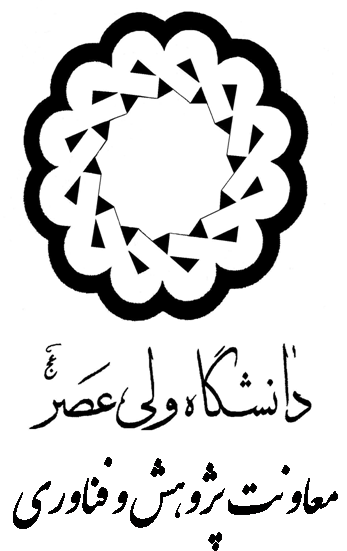 پيشنهادیه طرح‌های پژوهشي داخلی و مشترک1- مشخصات كلي طرح:8- مشخصات مجری مسئول، مجری همکار و همکار اصلی9- پژوهانه مجری مسئول و مجری همکار 2-  مشخصات علمي و پژوهشي مجري(مجريان)درجات علمي و سوابق تحصيلي: طرح های اجرا شده و یا در حال اجرا (به جز طرح های موضوع آیین‌نامه جدید)آیا تاکنون طرح اجراشده  و یا در حال اجرا مطابق آیین نامه‌ جدید طرح ها دارید: بلی        خیردر صورت مثبت بودن در جدول زیر ثبت نمایید:3- مشخصات و روش اجراي طرح3-2- آیا تاکنون پایان نامه، رساله، طرح اجراشده  و یا در حال اجرا در راستای موضوع طرح پیشنهادی داشته‌اید: بلی        خیر     . در صورت مثبت بودن در جدول زیر ثبت نمایید:3-3- جدول زمان بندي اجراي طرح:3-4- تجهیزات مورد نیاز موجود دردانشگاه:3-5- فضا و یا آزمایشگاه مورد نیاز اجرای طرح دردانشگاه:هزینه های مربوط به طرح:4-1- هزينه هاي خدمات آزمايشگاهي:هزينه هاي لوازم و مواد مصرفی:هزينه‌هاي تجهيزات و لوازم غيرمصرفي:حقالتحقيق اولیه مجريانحق الزحمه همکار اصلیحق الزحمه ساير همكاران طرح:هزينه هاي رفت و آمدجدول خلاصه هزینه ها:بسمه تعالیطرح تحت عنوان:مجریان طرح:کل مبلغ طرح:نظر نهایی شوراها:نظر شوراي گروه        در خصوص تصویب طرحنظر شوراي آموزشي و پژوهشي دانشكده                               در خصوص تصویب طرحنظر شوراي پژوهشي دانشگاه در خصوص تصویب طرحنظر شوراي پژوهشي دانشگاه درخصوص گزارش نهايي:1- عنوان طرح به فارسی:1- عنوان طرح به فارسی:1- عنوان طرح به فارسی:1- عنوان طرح به فارسی:1- عنوان طرح به فارسی:1- عنوان طرح به فارسی:1- عنوان طرح به فارسی:1- عنوان طرح به فارسی:1- عنوان طرح به فارسی:1- عنوان طرح به فارسی:1- عنوان طرح به فارسی:1- عنوان طرح به فارسی:1- عنوان طرح به فارسی:1- عنوان طرح به فارسی:1- عنوان طرح به فارسی:1- عنوان طرح به فارسی:1- عنوان طرح به فارسی:1- عنوان طرح به فارسی:1- عنوان طرح به فارسی:1- عنوان طرح به فارسی:2- عنوان طرح به انگليسی:2- عنوان طرح به انگليسی:2- عنوان طرح به انگليسی:2- عنوان طرح به انگليسی:2- عنوان طرح به انگليسی:2- عنوان طرح به انگليسی:2- عنوان طرح به انگليسی:2- عنوان طرح به انگليسی:2- عنوان طرح به انگليسی:2- عنوان طرح به انگليسی:2- عنوان طرح به انگليسی:2- عنوان طرح به انگليسی:2- عنوان طرح به انگليسی:2- عنوان طرح به انگليسی:2- عنوان طرح به انگليسی:2- عنوان طرح به انگليسی:2- عنوان طرح به انگليسی:2- عنوان طرح به انگليسی:2- عنوان طرح به انگليسی:2- عنوان طرح به انگليسی:3-نوع طرح بر اساس آیین نامه جدید طرح پژوهشی: 3-نوع طرح بر اساس آیین نامه جدید طرح پژوهشی: 3-نوع طرح بر اساس آیین نامه جدید طرح پژوهشی: 3-نوع طرح بر اساس آیین نامه جدید طرح پژوهشی: 3-نوع طرح بر اساس آیین نامه جدید طرح پژوهشی: 3-نوع طرح بر اساس آیین نامه جدید طرح پژوهشی: 3-نوع طرح بر اساس آیین نامه جدید طرح پژوهشی: 3-نوع طرح بر اساس آیین نامه جدید طرح پژوهشی: 3-نوع طرح بر اساس آیین نامه جدید طرح پژوهشی: 3-نوع طرح بر اساس آیین نامه جدید طرح پژوهشی: 3-نوع طرح بر اساس آیین نامه جدید طرح پژوهشی: 3-نوع طرح بر اساس آیین نامه جدید طرح پژوهشی: 3-نوع طرح بر اساس آیین نامه جدید طرح پژوهشی: 3-نوع طرح بر اساس آیین نامه جدید طرح پژوهشی: 3-نوع طرح بر اساس آیین نامه جدید طرح پژوهشی: 3-نوع طرح بر اساس آیین نامه جدید طرح پژوهشی: 3-نوع طرح بر اساس آیین نامه جدید طرح پژوهشی: 3-نوع طرح بر اساس آیین نامه جدید طرح پژوهشی: 3-نوع طرح بر اساس آیین نامه جدید طرح پژوهشی: 3-نوع طرح بر اساس آیین نامه جدید طرح پژوهشی: داخلی نوع1داخلی نوع2داخلی نوع2داخلی نوع2داخلی نوع3داخلی نوع3مشترک نوع1مشترک نوع1مشترک نوع 2مشترک نوع 2مشترک نوع 2مشترک نوع 24- رسته طرح:                          4- رسته طرح:                          4- رسته طرح:                          4- رسته طرح:                          4- رسته طرح:                          4- رسته طرح:                          4- رسته طرح:                          4- رسته طرح:                          4- رسته طرح:                          4- رسته طرح:                          4- رسته طرح:                          4- رسته طرح:                          4- رسته طرح:                          4- رسته طرح:                          4- رسته طرح:                          4- رسته طرح:                          4- رسته طرح:                          4- رسته طرح:                          4- رسته طرح:                          4- رسته طرح:                          بنياديبنياديبنياديكاربرديكاربرديكاربرديكاربرديكاربرديكاربرديتوسعهايتوسعهايتوسعهايتوسعهاي3- مدت زمان اجراي طرح به ماه:3- مدت زمان اجراي طرح به ماه:3- مدت زمان اجراي طرح به ماه:3- مدت زمان اجراي طرح به ماه:3- مدت زمان اجراي طرح به ماه:3- مدت زمان اجراي طرح به ماه:3- مدت زمان اجراي طرح به ماه:تاريخ شروع:تاريخ شروع:تاريخ شروع:تاريخ شروع:تاريخ شروع:تاريخ شروع:تاريخ شروع:تاريخ شروع:تاریخ خاتمه:تاریخ خاتمه:تاریخ خاتمه:تاریخ خاتمه:تاریخ خاتمه:4- محل اجراي طرحدر دانشکده:                                گروه:                            سایر:4- محل اجراي طرحدر دانشکده:                                گروه:                            سایر:4- محل اجراي طرحدر دانشکده:                                گروه:                            سایر:4- محل اجراي طرحدر دانشکده:                                گروه:                            سایر:4- محل اجراي طرحدر دانشکده:                                گروه:                            سایر:4- محل اجراي طرحدر دانشکده:                                گروه:                            سایر:4- محل اجراي طرحدر دانشکده:                                گروه:                            سایر:4- محل اجراي طرحدر دانشکده:                                گروه:                            سایر:4- محل اجراي طرحدر دانشکده:                                گروه:                            سایر:4- محل اجراي طرحدر دانشکده:                                گروه:                            سایر:4- محل اجراي طرحدر دانشکده:                                گروه:                            سایر:4- محل اجراي طرحدر دانشکده:                                گروه:                            سایر:4- محل اجراي طرحدر دانشکده:                                گروه:                            سایر:4- محل اجراي طرحدر دانشکده:                                گروه:                            سایر:4- محل اجراي طرحدر دانشکده:                                گروه:                            سایر:4- محل اجراي طرحدر دانشکده:                                گروه:                            سایر:4- محل اجراي طرحدر دانشکده:                                گروه:                            سایر:4- محل اجراي طرحدر دانشکده:                                گروه:                            سایر:4- محل اجراي طرحدر دانشکده:                                گروه:                            سایر:4- محل اجراي طرحدر دانشکده:                                گروه:                            سایر:5- تاريخ پيشنهاد طرح:5- تاريخ پيشنهاد طرح:5- تاريخ پيشنهاد طرح:5- تاريخ پيشنهاد طرح:5- تاريخ پيشنهاد طرح:5- تاريخ پيشنهاد طرح:5- تاريخ پيشنهاد طرح:5- تاريخ پيشنهاد طرح:5- تاريخ پيشنهاد طرح:6- تاريخ تصويب در شورای گروه:6- تاريخ تصويب در شورای گروه:6- تاريخ تصويب در شورای گروه:6- تاريخ تصويب در شورای گروه:6- تاريخ تصويب در شورای گروه:6- تاريخ تصويب در شورای گروه:6- تاريخ تصويب در شورای گروه:6- تاريخ تصويب در شورای گروه:6- تاريخ تصويب در شورای گروه:6- تاريخ تصويب در شورای گروه:6- تاريخ تصويب در شورای گروه:7- تاريخ تصويب در شوراي دانشكده:7- تاريخ تصويب در شوراي دانشكده:7- تاريخ تصويب در شوراي دانشكده:7- تاريخ تصويب در شوراي دانشكده:7- تاريخ تصويب در شوراي دانشكده:7- تاريخ تصويب در شوراي دانشكده:7- تاريخ تصويب در شوراي دانشكده:7- تاريخ تصويب در شوراي دانشكده:7- تاريخ تصويب در شوراي دانشكده:7- تاريخ تصويب در شوراي دانشكده:7- تاريخ تصويب در شوراي دانشكده:7- تاريخ تصويب در شوراي دانشكده:7- تاريخ تصويب در شوراي دانشكده:7- تاريخ تصويب در شوراي دانشكده:7- تاريخ تصويب در شوراي دانشكده:7- تاريخ تصويب در شوراي دانشكده:7- تاريخ تصويب در شوراي دانشكده:7- تاريخ تصويب در شوراي دانشكده:7- تاريخ تصويب در شوراي دانشكده:7- تاريخ تصويب در شوراي دانشكده:نوع مسئوليتنام و نام خانوادگيمرتبه علمی مرتبه علمی تلفن همراهتلفن محل كاردرصدامضاءمجري مسئولمجري همکارهمکار اصلیصفرنوع مسئوليتمبلغ پژوهانه سال جاریاعتبار پژوهانه اختصاص داده شده به طرح های سال جاریاعتبار پژوهانه اختصاص داده شده به طرح های سال جاریمبلغ پژوهانه اختصاص داده شده به طرح های سال جاریمبلغ پژوهانه اختصاص داده شده به طرح های سال جارینوع مسئوليتمبلغ پژوهانه سال جاریقبلیفعلیقبلیفعلیمجري مسئولمجري همکارمجرياندرجه تحصيليرشته تحصيليدانشگاه محل تحصيلكشورسال اخذ مدركمجري مسئولكارشناسيمجري مسئولكارشناسي ارشدمجري مسئولدكتريمجري همکاركارشناسيمجري همکاركارشناسي ارشدمجري همکاردكتريهمکار اصلیكارشناسيهمکار اصلیكارشناسي ارشدهمکار اصلیدكتريفعالیت های پژوهشی مجریان (تعداد مقالات ژورنالی، تعداد مقالات کنفرانسی، تعداد کتاب، ثبت اختراع علمی، گزارش هاي علمی)مجری مسئول:مجری همکار:همکار اصلی:فعالیت های پژوهشی مجریان (تعداد مقالات ژورنالی، تعداد مقالات کنفرانسی، تعداد کتاب، ثبت اختراع علمی، گزارش هاي علمی)مجری مسئول:مجری همکار:همکار اصلی:فعالیت های پژوهشی مجریان (تعداد مقالات ژورنالی، تعداد مقالات کنفرانسی، تعداد کتاب، ثبت اختراع علمی، گزارش هاي علمی)مجری مسئول:مجری همکار:همکار اصلی:فعالیت های پژوهشی مجریان (تعداد مقالات ژورنالی، تعداد مقالات کنفرانسی، تعداد کتاب، ثبت اختراع علمی، گزارش هاي علمی)مجری مسئول:مجری همکار:همکار اصلی:فعالیت های پژوهشی مجریان (تعداد مقالات ژورنالی، تعداد مقالات کنفرانسی، تعداد کتاب، ثبت اختراع علمی، گزارش هاي علمی)مجری مسئول:مجری همکار:همکار اصلی:فعالیت های پژوهشی مجریان (تعداد مقالات ژورنالی، تعداد مقالات کنفرانسی، تعداد کتاب، ثبت اختراع علمی، گزارش هاي علمی)مجری مسئول:مجری همکار:همکار اصلی:ردیفعنوان طرحاسامی مجریانتاریخ شروعتاریخ خاتمهخروجی1-2-3-4-ردیفعنوان طرحاسامی مجریانتاریخ شروعتاریخ خاتمهخروجی1-2-1- توصيف و بيان مسأله تحقيق:2- تاریخچه موضوع با ذكر مآخذ:3- هدف يا اهداف تحقيق:4- روش انجام  تحقيق:5- نتايج طرح پاسخگوي كداميك از نيازهاي علمي و صنعتي جامعه مي باشند؟6- چه مؤسساتي مي توانند از نتايج طرح استفاده كنند؟ردیفعنوان پایان نامه، رساله و یا طرحنام دانشجو و یا مجریانسال1-2-مراحلاجرابيان مراحلسال اولسال اولسال دومسال دومسال سومسال سوممراحلاجرابيان مراحلاز ماهتا ماهاز ماهتا ماهاز ماهتا ماهاولدومسومچهارمپنجمجمع زمان اجرا:جمع زمان اجرا:جمع زمان اجرا:جمع زمان اجرا:جمع زمان اجرا:جمع زمان اجرا:جمع زمان اجرا:جمع زمان اجرا:ردیفنام دستگاهمکان دستگاهتعرفه دستگاه (ریال)1-2-3-4-ردیفنام آزمایشگاه و یا فضا مورد نیازتعرفه فضا (ریال)1-2-رديفنوع آزمايشتعداد آزمايشهزينه هر آزمايشجمع هزينه(ريال)جمع کل (ريال)جمع کل (ريال)جمع کل (ريال)جمع کل (ريال)رديفنامتعداد يا مقدار لازمقيمت واحد(ريال)قيمت كل(ريال)جمع کل (ريال)جمع کل (ريال)جمع کل (ريال)جمع کل (ريال)رديفنام وسيله يا كالانام شركت سازندهتعدادقيمت واحد(ريال)قيمت كل(ريال)جمع کل (ريال)جمع کل (ريال)جمع کل (ريال)جمع کل (ريال)جمع کل (ريال)ردیفنوع مسئوليتمرتبه دانشگاهيپایه در زمان قراردادساعات تحقيق حق التحقيق هر ساعت (ريال)مبلغ حق التحقيق (ريال)1-مجري مسئول2-مجري همکارجمع كل (ريال)جمع كل (ريال)جمع كل (ريال)جمع كل (ريال)جمع كل (ريال)جمع كل (ريال)جمع كل (ريال)ردیفنوع مسئوليتمرتبه دانشگاهيپایه در زمان قراردادساعات تحقيقحق التحقيق هر ساعت (ريال)مبلغ حق التحقيق(ريال)1-همکار اصلیردیفنوع تخصص مورد نیازسطح تحصيلات حق الزحمه ساعتيميزان كل ساعات كارمبلغ حق الزحمه(ريال)1-2-3-جمع کل (ریال)جمع کل (ریال)جمع کل (ریال)جمع کل (ریال)جمع کل (ریال)نوع مسئوليت(مجري، همكار و...)مقصدتعداد مسافرتمدت مسافرتنوع وسيله نقليهبهاي بليط درهر مسيرمجموع هزينه بليط يا كرايه ماشينجمع كل هزينه (ريال)جمع کل به ريالجمع کل به ريالجمع کل به ريالجمع کل به ريالجمع کل به ريالجمع کل به ريالجمع کل به ريالردیفنوع هزينهجمع (ريال)1-هزينه هاي خدمات آزمايشگاهي2-هزينه  لوازم و مواد مصرفی3-هزينه‌هاي تجهيزات و لوازم غيرمصرفي4-حقالتحقيق مجريان5-حق التحقیق همکار اصلی6-حق الزحمه ساير همكاران طرح7-هزينه هاي رفت و آمدجمع کلجمع کلطرح پيشنهادي در جلسه مورخ                شوراي گروه مطرح و مورد موافقت قرار گرفت. ضمناً استفاده از وسايل و امكانات گروه جهت اجراي اين طرح بلامانع مي‌باشد.طرح پيشنهادي در جلسه مورخ                شوراي گروه مطرح و مورد موافقت قرار گرفت. ضمناً استفاده از وسايل و امكانات گروه جهت اجراي اين طرح بلامانع مي‌باشد.طرح پيشنهادي در جلسه مورخ                شوراي گروه مطرح و مورد موافقت قرار گرفت. ضمناً استفاده از وسايل و امكانات گروه جهت اجراي اين طرح بلامانع مي‌باشد.نام و نام خانوادگي مدير گروه:تاریخ، مهر و امضاء:طرح پيشنهادي در جلسه مورخ                         شوراي آموزشي و پژوهشي دانشكده. مطرح و مورد موافقت قرار گرفت. داوری های طرح به پیوست ارسال می گردد.طرح پيشنهادي در جلسه مورخ                         شوراي آموزشي و پژوهشي دانشكده. مطرح و مورد موافقت قرار گرفت. داوری های طرح به پیوست ارسال می گردد.نام و نام خانوادگي معاون پژوهشي دانشكده:تاریخ، مهر و امضاء:طرح پيشنهادي در جلسه مورخ                                        شوراي پژوهشی دانشگاه مطرح و مورد موافقت قرار گرفت. طرح پيشنهادي در جلسه مورخ                                        شوراي پژوهشی دانشگاه مطرح و مورد موافقت قرار گرفت. طرح پيشنهادي در جلسه مورخ                                        شوراي پژوهشی دانشگاه مطرح و مورد موافقت قرار گرفت. نام و نام خانوادگي مدير کل امور پژوهشي و فناوري دانشگاه:تاریخ، مهر و امضاء:گزارش نهايي طرح در جلسه مورخ                  شورای پژوهشی مطرح با عنايت به نظر داور(داوران) با نمره  گزارش نهايي طرح در جلسه مورخ                  شورای پژوهشی مطرح با عنايت به نظر داور(داوران) با نمره  گزارش نهايي طرح در جلسه مورخ                  شورای پژوهشی مطرح با عنايت به نظر داور(داوران) با نمره  گزارش نهايي طرح در جلسه مورخ                  شورای پژوهشی مطرح با عنايت به نظر داور(داوران) با نمره  گزارش نهايي طرح در جلسه مورخ                  شورای پژوهشی مطرح با عنايت به نظر داور(داوران) با نمره  گزارش نهايي طرح در جلسه مورخ                  شورای پژوهشی مطرح با عنايت به نظر داور(داوران) با نمره  گزارش نهايي طرح در جلسه مورخ                  شورای پژوهشی مطرح با عنايت به نظر داور(داوران) با نمره  گزارش نهايي طرح در جلسه مورخ                  شورای پژوهشی مطرح با عنايت به نظر داور(داوران) با نمره  مورد تصويب قرار گرفتمورد تصويب قرار نگرفتبا اصلاحاتي به تصويب رسيدنام و نام خانوادگي مدير کل امور پژوهشي و فناوري دانشگاه:نام و نام خانوادگي مدير کل امور پژوهشي و فناوري دانشگاه:نام و نام خانوادگي مدير کل امور پژوهشي و فناوري دانشگاه:نام و نام خانوادگي مدير کل امور پژوهشي و فناوري دانشگاه:تاریخ، مهر و امضاء:تاریخ، مهر و امضاء:تاریخ، مهر و امضاء:تاریخ، مهر و امضاء: